「PiO倶楽部２０１８」掲載申込書（新規）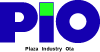 平成　　　年　　　月　　　日送付先  〒144-0035　大田区南蒲田１－２０－２０
　　　  (公財)大田区産業振興協会 施設サービス係  PiO倶楽部担当　田中・斉藤 ＦＡＸ：０３－３７３３－６４５９ 事業者名事業者名事業者名事業者名事業者名設立年設立年設立年設立年設立年西暦　　　　　年西暦　　　　　年西暦　　　　　年西暦　　　　　年西暦　　　　　年西暦　　　　　年資本金資本金資本金資本金従業員数従業員数従業員数従業員数従業員数人人人人人人人人人人人所在地（住所）所在地（住所）所在地（住所）所在地（住所）所在地（住所）所在地（住所）所在地（住所）所在地（住所）所在地（住所）所在地（住所）所在地（住所）所在地（住所）所在地（住所）所在地（住所）所在地（住所）所在地（住所）所在地（住所）所在地（住所）所在地（住所）所在地（住所）所在地（住所）所在地（住所）所在地（住所）所在地（住所）所在地（住所）所在地（住所）所在地（住所）所在地（住所）所在地（住所）所在地（住所） 〒 〒 〒 〒 〒 〒 〒 〒 〒 〒 〒 〒 〒 〒 〒 〒 〒 〒 〒 〒 〒 〒 〒 〒 〒 〒 〒 〒 〒 〒連絡先連絡先連絡先連絡先連絡先連絡先連絡先連絡先連絡先連絡先連絡先連絡先連絡先連絡先連絡先連絡先連絡先連絡先連絡先連絡先連絡先連絡先連絡先連絡先連絡先連絡先連絡先連絡先連絡先連絡先 ＴＥＬ ＴＥＬ ＴＥＬ ＴＥＬ ＴＥＬ ＴＥＬ ＴＥＬ ＴＥＬ ＴＥＬ ＴＥＬ ＴＥＬ ＴＥＬ ＴＥＬ ＴＥＬ ＴＥＬ ＴＥＬ ＴＥＬ ＴＥＬ ＴＥＬ ＴＥＬ ＴＥＬ ＴＥＬ ＴＥＬ ＴＥＬ ＴＥＬ ＴＥＬ ＴＥＬ ＴＥＬ ＴＥＬ ＴＥＬ ＦＡＸ ＦＡＸ ＦＡＸ ＦＡＸ ＦＡＸ ＦＡＸ ＦＡＸ ＦＡＸ ＦＡＸ ＦＡＸ ＦＡＸ ＦＡＸ ＦＡＸ ＦＡＸ ＦＡＸ ＦＡＸ ＦＡＸ ＦＡＸ ＦＡＸ ＦＡＸ ＦＡＸ ＦＡＸ ＦＡＸ ＦＡＸ ＦＡＸ ＦＡＸ ＦＡＸ ＦＡＸ ＦＡＸ ＦＡＸ ＵＲＬ　　　　　　　　　　　　　　　　　　　　　　　　　　　　　　　（リンク希望： 有 ・ 無 ） ＵＲＬ　　　　　　　　　　　　　　　　　　　　　　　　　　　　　　　（リンク希望： 有 ・ 無 ） ＵＲＬ　　　　　　　　　　　　　　　　　　　　　　　　　　　　　　　（リンク希望： 有 ・ 無 ） ＵＲＬ　　　　　　　　　　　　　　　　　　　　　　　　　　　　　　　（リンク希望： 有 ・ 無 ） ＵＲＬ　　　　　　　　　　　　　　　　　　　　　　　　　　　　　　　（リンク希望： 有 ・ 無 ） ＵＲＬ　　　　　　　　　　　　　　　　　　　　　　　　　　　　　　　（リンク希望： 有 ・ 無 ） ＵＲＬ　　　　　　　　　　　　　　　　　　　　　　　　　　　　　　　（リンク希望： 有 ・ 無 ） ＵＲＬ　　　　　　　　　　　　　　　　　　　　　　　　　　　　　　　（リンク希望： 有 ・ 無 ） ＵＲＬ　　　　　　　　　　　　　　　　　　　　　　　　　　　　　　　（リンク希望： 有 ・ 無 ） ＵＲＬ　　　　　　　　　　　　　　　　　　　　　　　　　　　　　　　（リンク希望： 有 ・ 無 ） ＵＲＬ　　　　　　　　　　　　　　　　　　　　　　　　　　　　　　　（リンク希望： 有 ・ 無 ） ＵＲＬ　　　　　　　　　　　　　　　　　　　　　　　　　　　　　　　（リンク希望： 有 ・ 無 ） ＵＲＬ　　　　　　　　　　　　　　　　　　　　　　　　　　　　　　　（リンク希望： 有 ・ 無 ） ＵＲＬ　　　　　　　　　　　　　　　　　　　　　　　　　　　　　　　（リンク希望： 有 ・ 無 ） ＵＲＬ　　　　　　　　　　　　　　　　　　　　　　　　　　　　　　　（リンク希望： 有 ・ 無 ） ＵＲＬ　　　　　　　　　　　　　　　　　　　　　　　　　　　　　　　（リンク希望： 有 ・ 無 ） ＵＲＬ　　　　　　　　　　　　　　　　　　　　　　　　　　　　　　　（リンク希望： 有 ・ 無 ） ＵＲＬ　　　　　　　　　　　　　　　　　　　　　　　　　　　　　　　（リンク希望： 有 ・ 無 ） ＵＲＬ　　　　　　　　　　　　　　　　　　　　　　　　　　　　　　　（リンク希望： 有 ・ 無 ） ＵＲＬ　　　　　　　　　　　　　　　　　　　　　　　　　　　　　　　（リンク希望： 有 ・ 無 ） ＵＲＬ　　　　　　　　　　　　　　　　　　　　　　　　　　　　　　　（リンク希望： 有 ・ 無 ） ＵＲＬ　　　　　　　　　　　　　　　　　　　　　　　　　　　　　　　（リンク希望： 有 ・ 無 ） ＵＲＬ　　　　　　　　　　　　　　　　　　　　　　　　　　　　　　　（リンク希望： 有 ・ 無 ） ＵＲＬ　　　　　　　　　　　　　　　　　　　　　　　　　　　　　　　（リンク希望： 有 ・ 無 ） ＵＲＬ　　　　　　　　　　　　　　　　　　　　　　　　　　　　　　　（リンク希望： 有 ・ 無 ） ＵＲＬ　　　　　　　　　　　　　　　　　　　　　　　　　　　　　　　（リンク希望： 有 ・ 無 ） ＵＲＬ　　　　　　　　　　　　　　　　　　　　　　　　　　　　　　　（リンク希望： 有 ・ 無 ） ＵＲＬ　　　　　　　　　　　　　　　　　　　　　　　　　　　　　　　（リンク希望： 有 ・ 無 ） ＵＲＬ　　　　　　　　　　　　　　　　　　　　　　　　　　　　　　　（リンク希望： 有 ・ 無 ） ＵＲＬ　　　　　　　　　　　　　　　　　　　　　　　　　　　　　　　（リンク希望： 有 ・ 無 ） E-mail　　　　　　　　　　　　　　　　　　　　　　　　　　　　　　　（ウェブ掲載： 有 ・ 無 ） E-mail　　　　　　　　　　　　　　　　　　　　　　　　　　　　　　　（ウェブ掲載： 有 ・ 無 ） E-mail　　　　　　　　　　　　　　　　　　　　　　　　　　　　　　　（ウェブ掲載： 有 ・ 無 ） E-mail　　　　　　　　　　　　　　　　　　　　　　　　　　　　　　　（ウェブ掲載： 有 ・ 無 ） E-mail　　　　　　　　　　　　　　　　　　　　　　　　　　　　　　　（ウェブ掲載： 有 ・ 無 ） E-mail　　　　　　　　　　　　　　　　　　　　　　　　　　　　　　　（ウェブ掲載： 有 ・ 無 ） E-mail　　　　　　　　　　　　　　　　　　　　　　　　　　　　　　　（ウェブ掲載： 有 ・ 無 ） E-mail　　　　　　　　　　　　　　　　　　　　　　　　　　　　　　　（ウェブ掲載： 有 ・ 無 ） E-mail　　　　　　　　　　　　　　　　　　　　　　　　　　　　　　　（ウェブ掲載： 有 ・ 無 ） E-mail　　　　　　　　　　　　　　　　　　　　　　　　　　　　　　　（ウェブ掲載： 有 ・ 無 ） E-mail　　　　　　　　　　　　　　　　　　　　　　　　　　　　　　　（ウェブ掲載： 有 ・ 無 ） E-mail　　　　　　　　　　　　　　　　　　　　　　　　　　　　　　　（ウェブ掲載： 有 ・ 無 ） E-mail　　　　　　　　　　　　　　　　　　　　　　　　　　　　　　　（ウェブ掲載： 有 ・ 無 ） E-mail　　　　　　　　　　　　　　　　　　　　　　　　　　　　　　　（ウェブ掲載： 有 ・ 無 ） E-mail　　　　　　　　　　　　　　　　　　　　　　　　　　　　　　　（ウェブ掲載： 有 ・ 無 ） E-mail　　　　　　　　　　　　　　　　　　　　　　　　　　　　　　　（ウェブ掲載： 有 ・ 無 ） E-mail　　　　　　　　　　　　　　　　　　　　　　　　　　　　　　　（ウェブ掲載： 有 ・ 無 ） E-mail　　　　　　　　　　　　　　　　　　　　　　　　　　　　　　　（ウェブ掲載： 有 ・ 無 ） E-mail　　　　　　　　　　　　　　　　　　　　　　　　　　　　　　　（ウェブ掲載： 有 ・ 無 ） E-mail　　　　　　　　　　　　　　　　　　　　　　　　　　　　　　　（ウェブ掲載： 有 ・ 無 ） E-mail　　　　　　　　　　　　　　　　　　　　　　　　　　　　　　　（ウェブ掲載： 有 ・ 無 ） E-mail　　　　　　　　　　　　　　　　　　　　　　　　　　　　　　　（ウェブ掲載： 有 ・ 無 ） E-mail　　　　　　　　　　　　　　　　　　　　　　　　　　　　　　　（ウェブ掲載： 有 ・ 無 ） E-mail　　　　　　　　　　　　　　　　　　　　　　　　　　　　　　　（ウェブ掲載： 有 ・ 無 ） E-mail　　　　　　　　　　　　　　　　　　　　　　　　　　　　　　　（ウェブ掲載： 有 ・ 無 ） E-mail　　　　　　　　　　　　　　　　　　　　　　　　　　　　　　　（ウェブ掲載： 有 ・ 無 ） E-mail　　　　　　　　　　　　　　　　　　　　　　　　　　　　　　　（ウェブ掲載： 有 ・ 無 ） E-mail　　　　　　　　　　　　　　　　　　　　　　　　　　　　　　　（ウェブ掲載： 有 ・ 無 ） E-mail　　　　　　　　　　　　　　　　　　　　　　　　　　　　　　　（ウェブ掲載： 有 ・ 無 ） E-mail　　　　　　　　　　　　　　　　　　　　　　　　　　　　　　　（ウェブ掲載： 有 ・ 無 ）担当部署・担当者名担当部署・担当者名担当部署・担当者名担当部署・担当者名担当部署・担当者名担当部署・担当者名担当部署・担当者名担当部署・担当者名担当部署・担当者名担当部署・担当者名担当部署・担当者名担当部署・担当者名担当部署・担当者名担当部署・担当者名担当部署・担当者名担当部署・担当者名担当部署・担当者名担当部署・担当者名担当部署・担当者名担当部署・担当者名担当部署・担当者名担当部署・担当者名担当部署・担当者名担当部署・担当者名担当部署・担当者名担当部署・担当者名担当部署・担当者名担当部署・担当者名担当部署・担当者名担当部署・担当者名ロゴやイメージ写真など画像等の掲載ロゴやイメージ写真など画像等の掲載ロゴやイメージ写真など画像等の掲載ロゴやイメージ写真など画像等の掲載ロゴやイメージ写真など画像等の掲載ロゴやイメージ写真など画像等の掲載ロゴやイメージ写真など画像等の掲載ロゴやイメージ写真など画像等の掲載ロゴやイメージ写真など画像等の掲載ロゴやイメージ写真など画像等の掲載ロゴやイメージ写真など画像等の掲載ロゴやイメージ写真など画像等の掲載ロゴやイメージ写真など画像等の掲載ロゴやイメージ写真など画像等の掲載ロゴやイメージ写真など画像等の掲載ロゴやイメージ写真など画像等の掲載ロゴやイメージ写真など画像等の掲載ロゴやイメージ写真など画像等の掲載ロゴやイメージ写真など画像等の掲載ロゴやイメージ写真など画像等の掲載ロゴやイメージ写真など画像等の掲載ロゴやイメージ写真など画像等の掲載ロゴやイメージ写真など画像等の掲載ロゴやイメージ写真など画像等の掲載ロゴやイメージ写真など画像等の掲載ロゴやイメージ写真など画像等の掲載ロゴやイメージ写真など画像等の掲載ロゴやイメージ写真など画像等の掲載ロゴやイメージ写真など画像等の掲載ロゴやイメージ写真など画像等の掲載 □希望する　□希望しない　※ファイルで送信してください。（MAIL：shisetsu@pio-ota.jp）※冊子は白黒300dpi以上（掲載は天地3.5cm×左右4.5cm以内）。ウェブはカラーとなっております。 □希望する　□希望しない　※ファイルで送信してください。（MAIL：shisetsu@pio-ota.jp）※冊子は白黒300dpi以上（掲載は天地3.5cm×左右4.5cm以内）。ウェブはカラーとなっております。 □希望する　□希望しない　※ファイルで送信してください。（MAIL：shisetsu@pio-ota.jp）※冊子は白黒300dpi以上（掲載は天地3.5cm×左右4.5cm以内）。ウェブはカラーとなっております。 □希望する　□希望しない　※ファイルで送信してください。（MAIL：shisetsu@pio-ota.jp）※冊子は白黒300dpi以上（掲載は天地3.5cm×左右4.5cm以内）。ウェブはカラーとなっております。 □希望する　□希望しない　※ファイルで送信してください。（MAIL：shisetsu@pio-ota.jp）※冊子は白黒300dpi以上（掲載は天地3.5cm×左右4.5cm以内）。ウェブはカラーとなっております。 □希望する　□希望しない　※ファイルで送信してください。（MAIL：shisetsu@pio-ota.jp）※冊子は白黒300dpi以上（掲載は天地3.5cm×左右4.5cm以内）。ウェブはカラーとなっております。 □希望する　□希望しない　※ファイルで送信してください。（MAIL：shisetsu@pio-ota.jp）※冊子は白黒300dpi以上（掲載は天地3.5cm×左右4.5cm以内）。ウェブはカラーとなっております。 □希望する　□希望しない　※ファイルで送信してください。（MAIL：shisetsu@pio-ota.jp）※冊子は白黒300dpi以上（掲載は天地3.5cm×左右4.5cm以内）。ウェブはカラーとなっております。 □希望する　□希望しない　※ファイルで送信してください。（MAIL：shisetsu@pio-ota.jp）※冊子は白黒300dpi以上（掲載は天地3.5cm×左右4.5cm以内）。ウェブはカラーとなっております。 □希望する　□希望しない　※ファイルで送信してください。（MAIL：shisetsu@pio-ota.jp）※冊子は白黒300dpi以上（掲載は天地3.5cm×左右4.5cm以内）。ウェブはカラーとなっております。 □希望する　□希望しない　※ファイルで送信してください。（MAIL：shisetsu@pio-ota.jp）※冊子は白黒300dpi以上（掲載は天地3.5cm×左右4.5cm以内）。ウェブはカラーとなっております。 □希望する　□希望しない　※ファイルで送信してください。（MAIL：shisetsu@pio-ota.jp）※冊子は白黒300dpi以上（掲載は天地3.5cm×左右4.5cm以内）。ウェブはカラーとなっております。 □希望する　□希望しない　※ファイルで送信してください。（MAIL：shisetsu@pio-ota.jp）※冊子は白黒300dpi以上（掲載は天地3.5cm×左右4.5cm以内）。ウェブはカラーとなっております。 □希望する　□希望しない　※ファイルで送信してください。（MAIL：shisetsu@pio-ota.jp）※冊子は白黒300dpi以上（掲載は天地3.5cm×左右4.5cm以内）。ウェブはカラーとなっております。 □希望する　□希望しない　※ファイルで送信してください。（MAIL：shisetsu@pio-ota.jp）※冊子は白黒300dpi以上（掲載は天地3.5cm×左右4.5cm以内）。ウェブはカラーとなっております。 □希望する　□希望しない　※ファイルで送信してください。（MAIL：shisetsu@pio-ota.jp）※冊子は白黒300dpi以上（掲載は天地3.5cm×左右4.5cm以内）。ウェブはカラーとなっております。 □希望する　□希望しない　※ファイルで送信してください。（MAIL：shisetsu@pio-ota.jp）※冊子は白黒300dpi以上（掲載は天地3.5cm×左右4.5cm以内）。ウェブはカラーとなっております。 □希望する　□希望しない　※ファイルで送信してください。（MAIL：shisetsu@pio-ota.jp）※冊子は白黒300dpi以上（掲載は天地3.5cm×左右4.5cm以内）。ウェブはカラーとなっております。 □希望する　□希望しない　※ファイルで送信してください。（MAIL：shisetsu@pio-ota.jp）※冊子は白黒300dpi以上（掲載は天地3.5cm×左右4.5cm以内）。ウェブはカラーとなっております。 □希望する　□希望しない　※ファイルで送信してください。（MAIL：shisetsu@pio-ota.jp）※冊子は白黒300dpi以上（掲載は天地3.5cm×左右4.5cm以内）。ウェブはカラーとなっております。 □希望する　□希望しない　※ファイルで送信してください。（MAIL：shisetsu@pio-ota.jp）※冊子は白黒300dpi以上（掲載は天地3.5cm×左右4.5cm以内）。ウェブはカラーとなっております。 □希望する　□希望しない　※ファイルで送信してください。（MAIL：shisetsu@pio-ota.jp）※冊子は白黒300dpi以上（掲載は天地3.5cm×左右4.5cm以内）。ウェブはカラーとなっております。 □希望する　□希望しない　※ファイルで送信してください。（MAIL：shisetsu@pio-ota.jp）※冊子は白黒300dpi以上（掲載は天地3.5cm×左右4.5cm以内）。ウェブはカラーとなっております。 □希望する　□希望しない　※ファイルで送信してください。（MAIL：shisetsu@pio-ota.jp）※冊子は白黒300dpi以上（掲載は天地3.5cm×左右4.5cm以内）。ウェブはカラーとなっております。 □希望する　□希望しない　※ファイルで送信してください。（MAIL：shisetsu@pio-ota.jp）※冊子は白黒300dpi以上（掲載は天地3.5cm×左右4.5cm以内）。ウェブはカラーとなっております。 □希望する　□希望しない　※ファイルで送信してください。（MAIL：shisetsu@pio-ota.jp）※冊子は白黒300dpi以上（掲載は天地3.5cm×左右4.5cm以内）。ウェブはカラーとなっております。 □希望する　□希望しない　※ファイルで送信してください。（MAIL：shisetsu@pio-ota.jp）※冊子は白黒300dpi以上（掲載は天地3.5cm×左右4.5cm以内）。ウェブはカラーとなっております。 □希望する　□希望しない　※ファイルで送信してください。（MAIL：shisetsu@pio-ota.jp）※冊子は白黒300dpi以上（掲載は天地3.5cm×左右4.5cm以内）。ウェブはカラーとなっております。 □希望する　□希望しない　※ファイルで送信してください。（MAIL：shisetsu@pio-ota.jp）※冊子は白黒300dpi以上（掲載は天地3.5cm×左右4.5cm以内）。ウェブはカラーとなっております。 □希望する　□希望しない　※ファイルで送信してください。（MAIL：shisetsu@pio-ota.jp）※冊子は白黒300dpi以上（掲載は天地3.5cm×左右4.5cm以内）。ウェブはカラーとなっております。業種カテゴリ：該当業種すべてに☑を付け、複数の場合は主とする業種を塗りつぶして(■)ください。業種カテゴリ：該当業種すべてに☑を付け、複数の場合は主とする業種を塗りつぶして(■)ください。業種カテゴリ：該当業種すべてに☑を付け、複数の場合は主とする業種を塗りつぶして(■)ください。業種カテゴリ：該当業種すべてに☑を付け、複数の場合は主とする業種を塗りつぶして(■)ください。業種カテゴリ：該当業種すべてに☑を付け、複数の場合は主とする業種を塗りつぶして(■)ください。業種カテゴリ：該当業種すべてに☑を付け、複数の場合は主とする業種を塗りつぶして(■)ください。業種カテゴリ：該当業種すべてに☑を付け、複数の場合は主とする業種を塗りつぶして(■)ください。業種カテゴリ：該当業種すべてに☑を付け、複数の場合は主とする業種を塗りつぶして(■)ください。業種カテゴリ：該当業種すべてに☑を付け、複数の場合は主とする業種を塗りつぶして(■)ください。業種カテゴリ：該当業種すべてに☑を付け、複数の場合は主とする業種を塗りつぶして(■)ください。業種カテゴリ：該当業種すべてに☑を付け、複数の場合は主とする業種を塗りつぶして(■)ください。業種カテゴリ：該当業種すべてに☑を付け、複数の場合は主とする業種を塗りつぶして(■)ください。業種カテゴリ：該当業種すべてに☑を付け、複数の場合は主とする業種を塗りつぶして(■)ください。業種カテゴリ：該当業種すべてに☑を付け、複数の場合は主とする業種を塗りつぶして(■)ください。業種カテゴリ：該当業種すべてに☑を付け、複数の場合は主とする業種を塗りつぶして(■)ください。業種カテゴリ：該当業種すべてに☑を付け、複数の場合は主とする業種を塗りつぶして(■)ください。業種カテゴリ：該当業種すべてに☑を付け、複数の場合は主とする業種を塗りつぶして(■)ください。業種カテゴリ：該当業種すべてに☑を付け、複数の場合は主とする業種を塗りつぶして(■)ください。業種カテゴリ：該当業種すべてに☑を付け、複数の場合は主とする業種を塗りつぶして(■)ください。業種カテゴリ：該当業種すべてに☑を付け、複数の場合は主とする業種を塗りつぶして(■)ください。業種カテゴリ：該当業種すべてに☑を付け、複数の場合は主とする業種を塗りつぶして(■)ください。業種カテゴリ：該当業種すべてに☑を付け、複数の場合は主とする業種を塗りつぶして(■)ください。業種カテゴリ：該当業種すべてに☑を付け、複数の場合は主とする業種を塗りつぶして(■)ください。業種カテゴリ：該当業種すべてに☑を付け、複数の場合は主とする業種を塗りつぶして(■)ください。業種カテゴリ：該当業種すべてに☑を付け、複数の場合は主とする業種を塗りつぶして(■)ください。業種カテゴリ：該当業種すべてに☑を付け、複数の場合は主とする業種を塗りつぶして(■)ください。業種カテゴリ：該当業種すべてに☑を付け、複数の場合は主とする業種を塗りつぶして(■)ください。業種カテゴリ：該当業種すべてに☑を付け、複数の場合は主とする業種を塗りつぶして(■)ください。業種カテゴリ：該当業種すべてに☑を付け、複数の場合は主とする業種を塗りつぶして(■)ください。業種カテゴリ：該当業種すべてに☑を付け、複数の場合は主とする業種を塗りつぶして(■)ください。□ケータリング/□ホテル・旅行代理店/ □イベント企画運営/□展示装飾施工/□会場セッティング/□電気・水道・エア工事/□映像サービス/□各種レンタル/□人材サービス・警備/□印刷・フォトサービス/□花・植木/□清掃/□保険□ケータリング/□ホテル・旅行代理店/ □イベント企画運営/□展示装飾施工/□会場セッティング/□電気・水道・エア工事/□映像サービス/□各種レンタル/□人材サービス・警備/□印刷・フォトサービス/□花・植木/□清掃/□保険□ケータリング/□ホテル・旅行代理店/ □イベント企画運営/□展示装飾施工/□会場セッティング/□電気・水道・エア工事/□映像サービス/□各種レンタル/□人材サービス・警備/□印刷・フォトサービス/□花・植木/□清掃/□保険□ケータリング/□ホテル・旅行代理店/ □イベント企画運営/□展示装飾施工/□会場セッティング/□電気・水道・エア工事/□映像サービス/□各種レンタル/□人材サービス・警備/□印刷・フォトサービス/□花・植木/□清掃/□保険□ケータリング/□ホテル・旅行代理店/ □イベント企画運営/□展示装飾施工/□会場セッティング/□電気・水道・エア工事/□映像サービス/□各種レンタル/□人材サービス・警備/□印刷・フォトサービス/□花・植木/□清掃/□保険□ケータリング/□ホテル・旅行代理店/ □イベント企画運営/□展示装飾施工/□会場セッティング/□電気・水道・エア工事/□映像サービス/□各種レンタル/□人材サービス・警備/□印刷・フォトサービス/□花・植木/□清掃/□保険□ケータリング/□ホテル・旅行代理店/ □イベント企画運営/□展示装飾施工/□会場セッティング/□電気・水道・エア工事/□映像サービス/□各種レンタル/□人材サービス・警備/□印刷・フォトサービス/□花・植木/□清掃/□保険□ケータリング/□ホテル・旅行代理店/ □イベント企画運営/□展示装飾施工/□会場セッティング/□電気・水道・エア工事/□映像サービス/□各種レンタル/□人材サービス・警備/□印刷・フォトサービス/□花・植木/□清掃/□保険□ケータリング/□ホテル・旅行代理店/ □イベント企画運営/□展示装飾施工/□会場セッティング/□電気・水道・エア工事/□映像サービス/□各種レンタル/□人材サービス・警備/□印刷・フォトサービス/□花・植木/□清掃/□保険□ケータリング/□ホテル・旅行代理店/ □イベント企画運営/□展示装飾施工/□会場セッティング/□電気・水道・エア工事/□映像サービス/□各種レンタル/□人材サービス・警備/□印刷・フォトサービス/□花・植木/□清掃/□保険□ケータリング/□ホテル・旅行代理店/ □イベント企画運営/□展示装飾施工/□会場セッティング/□電気・水道・エア工事/□映像サービス/□各種レンタル/□人材サービス・警備/□印刷・フォトサービス/□花・植木/□清掃/□保険□ケータリング/□ホテル・旅行代理店/ □イベント企画運営/□展示装飾施工/□会場セッティング/□電気・水道・エア工事/□映像サービス/□各種レンタル/□人材サービス・警備/□印刷・フォトサービス/□花・植木/□清掃/□保険□ケータリング/□ホテル・旅行代理店/ □イベント企画運営/□展示装飾施工/□会場セッティング/□電気・水道・エア工事/□映像サービス/□各種レンタル/□人材サービス・警備/□印刷・フォトサービス/□花・植木/□清掃/□保険□ケータリング/□ホテル・旅行代理店/ □イベント企画運営/□展示装飾施工/□会場セッティング/□電気・水道・エア工事/□映像サービス/□各種レンタル/□人材サービス・警備/□印刷・フォトサービス/□花・植木/□清掃/□保険□ケータリング/□ホテル・旅行代理店/ □イベント企画運営/□展示装飾施工/□会場セッティング/□電気・水道・エア工事/□映像サービス/□各種レンタル/□人材サービス・警備/□印刷・フォトサービス/□花・植木/□清掃/□保険□ケータリング/□ホテル・旅行代理店/ □イベント企画運営/□展示装飾施工/□会場セッティング/□電気・水道・エア工事/□映像サービス/□各種レンタル/□人材サービス・警備/□印刷・フォトサービス/□花・植木/□清掃/□保険□ケータリング/□ホテル・旅行代理店/ □イベント企画運営/□展示装飾施工/□会場セッティング/□電気・水道・エア工事/□映像サービス/□各種レンタル/□人材サービス・警備/□印刷・フォトサービス/□花・植木/□清掃/□保険□ケータリング/□ホテル・旅行代理店/ □イベント企画運営/□展示装飾施工/□会場セッティング/□電気・水道・エア工事/□映像サービス/□各種レンタル/□人材サービス・警備/□印刷・フォトサービス/□花・植木/□清掃/□保険□ケータリング/□ホテル・旅行代理店/ □イベント企画運営/□展示装飾施工/□会場セッティング/□電気・水道・エア工事/□映像サービス/□各種レンタル/□人材サービス・警備/□印刷・フォトサービス/□花・植木/□清掃/□保険□ケータリング/□ホテル・旅行代理店/ □イベント企画運営/□展示装飾施工/□会場セッティング/□電気・水道・エア工事/□映像サービス/□各種レンタル/□人材サービス・警備/□印刷・フォトサービス/□花・植木/□清掃/□保険□ケータリング/□ホテル・旅行代理店/ □イベント企画運営/□展示装飾施工/□会場セッティング/□電気・水道・エア工事/□映像サービス/□各種レンタル/□人材サービス・警備/□印刷・フォトサービス/□花・植木/□清掃/□保険□ケータリング/□ホテル・旅行代理店/ □イベント企画運営/□展示装飾施工/□会場セッティング/□電気・水道・エア工事/□映像サービス/□各種レンタル/□人材サービス・警備/□印刷・フォトサービス/□花・植木/□清掃/□保険□ケータリング/□ホテル・旅行代理店/ □イベント企画運営/□展示装飾施工/□会場セッティング/□電気・水道・エア工事/□映像サービス/□各種レンタル/□人材サービス・警備/□印刷・フォトサービス/□花・植木/□清掃/□保険□ケータリング/□ホテル・旅行代理店/ □イベント企画運営/□展示装飾施工/□会場セッティング/□電気・水道・エア工事/□映像サービス/□各種レンタル/□人材サービス・警備/□印刷・フォトサービス/□花・植木/□清掃/□保険□ケータリング/□ホテル・旅行代理店/ □イベント企画運営/□展示装飾施工/□会場セッティング/□電気・水道・エア工事/□映像サービス/□各種レンタル/□人材サービス・警備/□印刷・フォトサービス/□花・植木/□清掃/□保険□ケータリング/□ホテル・旅行代理店/ □イベント企画運営/□展示装飾施工/□会場セッティング/□電気・水道・エア工事/□映像サービス/□各種レンタル/□人材サービス・警備/□印刷・フォトサービス/□花・植木/□清掃/□保険□ケータリング/□ホテル・旅行代理店/ □イベント企画運営/□展示装飾施工/□会場セッティング/□電気・水道・エア工事/□映像サービス/□各種レンタル/□人材サービス・警備/□印刷・フォトサービス/□花・植木/□清掃/□保険□ケータリング/□ホテル・旅行代理店/ □イベント企画運営/□展示装飾施工/□会場セッティング/□電気・水道・エア工事/□映像サービス/□各種レンタル/□人材サービス・警備/□印刷・フォトサービス/□花・植木/□清掃/□保険□ケータリング/□ホテル・旅行代理店/ □イベント企画運営/□展示装飾施工/□会場セッティング/□電気・水道・エア工事/□映像サービス/□各種レンタル/□人材サービス・警備/□印刷・フォトサービス/□花・植木/□清掃/□保険□ケータリング/□ホテル・旅行代理店/ □イベント企画運営/□展示装飾施工/□会場セッティング/□電気・水道・エア工事/□映像サービス/□各種レンタル/□人材サービス・警備/□印刷・フォトサービス/□花・植木/□清掃/□保険会社ＰＲ会社ＰＲ会社ＰＲ会社ＰＲ会社ＰＲ会社ＰＲ会社ＰＲ会社ＰＲ会社ＰＲ会社ＰＲ会社ＰＲ会社ＰＲ会社ＰＲ会社ＰＲ会社ＰＲ会社ＰＲ会社ＰＲ会社ＰＲ会社ＰＲ会社ＰＲ会社ＰＲ会社ＰＲ会社ＰＲ会社ＰＲ会社ＰＲ会社ＰＲ会社ＰＲ会社ＰＲ会社ＰＲ会社ＰＲサービス提供内容サービス提供内容サービス提供内容サービス提供内容サービス提供内容サービス提供内容サービス提供内容サービス提供内容サービス提供内容サービス提供内容サービス提供内容サービス提供内容サービス提供内容サービス提供内容サービス提供内容サービス提供内容サービス提供内容サービス提供内容サービス提供内容サービス提供内容サービス提供内容サービス提供内容サービス提供内容サービス提供内容サービス提供内容サービス提供内容サービス提供内容サービス提供内容サービス提供内容サービス提供内容主な実績主な実績主な実績主な実績主な実績主な実績主な実績主な実績主な実績主な実績主な実績主な実績主な実績主な実績主な実績主な実績主な実績主な実績主な実績主な実績主な実績主な実績主な実績主な実績主な実績主な実績主な実績主な実績主な実績主な実績ＰｉＯ倶楽部を見た申込者に対する優待料金あるいは優待サービス（具体的にご記入ください）ＰｉＯ倶楽部を見た申込者に対する優待料金あるいは優待サービス（具体的にご記入ください）ＰｉＯ倶楽部を見た申込者に対する優待料金あるいは優待サービス（具体的にご記入ください）ＰｉＯ倶楽部を見た申込者に対する優待料金あるいは優待サービス（具体的にご記入ください）ＰｉＯ倶楽部を見た申込者に対する優待料金あるいは優待サービス（具体的にご記入ください）ＰｉＯ倶楽部を見た申込者に対する優待料金あるいは優待サービス（具体的にご記入ください）ＰｉＯ倶楽部を見た申込者に対する優待料金あるいは優待サービス（具体的にご記入ください）ＰｉＯ倶楽部を見た申込者に対する優待料金あるいは優待サービス（具体的にご記入ください）ＰｉＯ倶楽部を見た申込者に対する優待料金あるいは優待サービス（具体的にご記入ください）ＰｉＯ倶楽部を見た申込者に対する優待料金あるいは優待サービス（具体的にご記入ください）ＰｉＯ倶楽部を見た申込者に対する優待料金あるいは優待サービス（具体的にご記入ください）ＰｉＯ倶楽部を見た申込者に対する優待料金あるいは優待サービス（具体的にご記入ください）ＰｉＯ倶楽部を見た申込者に対する優待料金あるいは優待サービス（具体的にご記入ください）ＰｉＯ倶楽部を見た申込者に対する優待料金あるいは優待サービス（具体的にご記入ください）ＰｉＯ倶楽部を見た申込者に対する優待料金あるいは優待サービス（具体的にご記入ください）ＰｉＯ倶楽部を見た申込者に対する優待料金あるいは優待サービス（具体的にご記入ください）ＰｉＯ倶楽部を見た申込者に対する優待料金あるいは優待サービス（具体的にご記入ください）ＰｉＯ倶楽部を見た申込者に対する優待料金あるいは優待サービス（具体的にご記入ください）ＰｉＯ倶楽部を見た申込者に対する優待料金あるいは優待サービス（具体的にご記入ください）ＰｉＯ倶楽部を見た申込者に対する優待料金あるいは優待サービス（具体的にご記入ください）ＰｉＯ倶楽部を見た申込者に対する優待料金あるいは優待サービス（具体的にご記入ください）ＰｉＯ倶楽部を見た申込者に対する優待料金あるいは優待サービス（具体的にご記入ください）ＰｉＯ倶楽部を見た申込者に対する優待料金あるいは優待サービス（具体的にご記入ください）ＰｉＯ倶楽部を見た申込者に対する優待料金あるいは優待サービス（具体的にご記入ください）ＰｉＯ倶楽部を見た申込者に対する優待料金あるいは優待サービス（具体的にご記入ください）ＰｉＯ倶楽部を見た申込者に対する優待料金あるいは優待サービス（具体的にご記入ください）ＰｉＯ倶楽部を見た申込者に対する優待料金あるいは優待サービス（具体的にご記入ください）ＰｉＯ倶楽部を見た申込者に対する優待料金あるいは優待サービス（具体的にご記入ください）ＰｉＯ倶楽部を見た申込者に対する優待料金あるいは優待サービス（具体的にご記入ください）ＰｉＯ倶楽部を見た申込者に対する優待料金あるいは優待サービス（具体的にご記入ください）別途、広告掲載をご希望の場合は、ご希望の種類に☑を付けてお申し込みください（消費税込）1/4ページ（縦55mm×横160mm） □モノクロ（ 7,560円）・□カラー（14,040円）1/2ページ（縦114mm×横160mm）□モノクロ（10,800円）・□カラー（21,600円）１ページ （縦232mm×横160mm）□モノクロ（18,360円）・□カラー（32,400円）